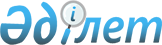 О внесении изменений в решение Мартукского районного маслихата от 23 декабря 2021 года № 81 "Об утверждении Мартукского районного бюджета на 2022-2024 годы"Решение Мартукского районного маслихата Актюбинской области от 31 марта 2022 года № 108
      Мартукский районный маслихат РЕШИЛ:
      1. Внести в решение Мартукского районного маслихата "Об утверждении Мартукского районного бюджета на 2022-2024 годы" от 23 декабря 2021 года № 81 (зарегистрированное в Реестре государственной регистрации нормативных правовых актов под № 25993) следующие изменения:
      пункт 1 изложить в новой редакции:
      "1. Утвердить районный бюджет на 2022-2024 годы согласно приложениям 1, 2 и 3, в том числе на 2022 год в следующих объемах:
      1) доходы – 11 536 010,6 тысяч тенге:
      налоговые поступления – 860 641 тысяч тенге;
      неналоговые поступления – 3 586 тысяч тенге;
      поступления от продажи основного капитала – 672 тысяч тенге;
      поступления трансфертов – 10 671 111,6 тысяч тенге;
      2) затраты – 12 407 530,4 тысяч тенге;
      3) чистое бюджетное кредитование – 68 295 тысяч тенге:
      бюджетные кредиты – 137 835 тысяч тенге;
      погашение бюджетных кредитов – 69 540 тысяч тенге;
      4) сальдо по операциям с финансовыми активами – 0 тысяч тенге:
      приобретение финансовых активов – 0 тысяч тенге;
      поступления от продажи финансовых активов государства – 0 тысяч тенге;
      5) дефицит (профицит) бюджета – -939 814,8 тысяч тенге;
      6) финансирование дефицита (использование профицита) бюджета – 939 814,8 тысяч тенге:
      поступление займов – 137 835 тысяч тенге;
      погашение займов – 69 540 тысяч тенге;
      используемые остатки бюджетных средств – 871 519,9 тысяч тенге.";
      пункт 6 изложить в новой редакции:
      "6. Учесть в районном бюджете на 2022 год поступление целевых текущих трансфертов и трансфертов на развитие из Национального фонда Республики Казахстан и республиканского бюджета в следующих размерах:
      1) на строительство внутриквартального газопровода новой застройки села Родниковка Мартукского района – 131 792 тысяч тенге;
      2) на строительство электролиний новой застройки села Родниковка Мартукского района – 212 882 тысяч тенге;
      3) на строительство электролиний новой застройки села Кумсай Мартукского района – 223 804 тысяч тенге;
      4) на строительство электролиний новой застройки юго-восточной части села Мартук Мартукского района – 600 000 тысяч тенге;
      5) на строительство двухквартирных арендных коммунальных жилых домов в селе Мартук Мартукского района – 498 865 тысяч тенге;
      6) на выплату государственной адресной социальной помощи – 40 336 тысяч тенге;
      7) на введение стандартов оказания специальных социальных услуг – 32 076 тысяч тенге;
      8) на размещение государственного социального заказа в неправительственных организациях – 22 025 тысяч тенге;
      9) на обеспечение прав и улучшение качества жизни инвалидов в Республике Казахстан – 25 343 тысяч тенге;
      10) на субсидирование затрат работодателя на создание специальных рабочих мест для трудоустройства инвалидов – 210 тысяч тенге;
      11) на повышение заработной платы работников государственных организаций: медико-социальных учреждений стационарного и полустационарного типов, организаций надомного обслуживания, временного пребывания, центров занятости населения – 39 861 тысяч тенге;
      12) на установление доплат к должностному окладу за особые условия труда в организациях культуры и архивных учреждениях управленческому и основному персоналу государственных организаций культуры и архивных учреждений – 24 842 тысяч тенге;
      13) на финансирование приоритетных проектов транспортной инфраструктуры – 1 120 462 тысяч тенге;
      14) на реализацию мероприятий по социальной и инженерной инфраструктуре в сельских населенных пунктах в рамках проекта "Ауыл – Ел бесігі" – 386 674 тысяч тенге;
      15) на развитие рынка труда – 98 281 тысяч тенге;
      16) на повышение заработной платы отдельных категорий гражданских служащих, работников организаций, казенных предприятий – 64 908 тысяч тенге;
      17) на строительство спортивного зала в селе Каратогай Мартукского района – 149 000 тысяч тенге;
      18) на строительство сельского клуба на 150 мест в селе Каратогай Мартукского района – 105 236 тысяч тенге;
      19) на строительство физкультурно - оздоровительного комплекса в селе Сарыжар Мартукского района – 233 422 тысяч тенге;
      20) на строительство физкультурно - оздоровительного комплекса в селе Жайсан Мартукского района – 237 350 тысяч тенге;
      21) на строительство спортивного зала в селе Родниковка Мартукского района – 206 031 тысяч тенге.
      Распределение указанных сумм трансфертов определяется на основании постановления акимата района.";
      пункт 8 изложить в новой редакции:
      "8. Предусмотреть в районном бюджете на 2022 год целевые текущие трансферты и трансферты на развитие из областного бюджета, в том числе:
      1) на строительство внутриквартального газопровода новой застройки села Родниковка Мартукского района – 16 497 тысяч тенге;
      2) на строительство электролиний новой застройки села Родниковка Мартукского района – 24 122 тысяч тенге;
      3) на строительство электролиний новой застройки села Кумсай Мартукского района – 25 721 тысяч тенге;
      4) на строительство электролиний новой застройки юго-восточной части села Мартук Мартукского района – 60 000 тысяч тенге;
      5) на строительство двухквартирных арендных коммунальных жилых домов в селе Мартук Мартукского района – 237 284 тысяч тенге;
      6) на выплату государственной адресной социальной помощи – 1 000 тысяч тенге;
      7) на введение стандартов оказания специальных социальных услуг – 1 554 тысяч тенге;
      8) на содержание учебного пункта – 4 044 тысяч тенге;
      9) на развитие продуктивной занятости и массового предпринимательства – 18 456 тысяч тенге;
      10) на финансирование приоритетных проектов транспортной инфраструктуры – 522 473 тысяч тенге;
      11) на вспомогательные компенсаторные средства – 329 тысяч тенге;
      12) на специальные средства передвижения – 748 тысяч тенге;
      13) на протезно-ортопедические средства – 4 602 тысяч тенге;
      14) на капитальный и средний ремонт автомобильных дорог районного значения и улиц населенных пунктов – 250 894 тысяч тенге;
      15) на строительство спортивного зала в селе Каратогай Мартукского района – 80 281 тысяч тенге;
      16) на строительство сельского клуба на 150 мест в селе Каратогай Мартукского района – 11 694 тысяч тенге;
      17) на строительство физкультурно - оздоровительного комплекса в селе Сарыжар Мартукского района – 37 178 тысяч тенге;
      18) на строительство физкультурно - оздоровительного комплекса в селе Жайсан Мартукского района – 26 372 тысяч тенге;
      19) на строительство электролиний новой застройки села Кенсахара Мартукского района – 17 825 тысяч тенге;
      20) на строительство инженерных сетей к двухквартирным арендным коммунальным домам в селе Мартук Мартукского района – 17 633 тысяч тенге;
      21) на строительство спортивного зала в селе Родниковка Мартукского района – 22 914 тысяч тенге;
      22) на приобретение автотранспорта для призывного пункта – 6 787,2 тысяч тенге.
      Распределение указанных сумм целевых текущих трансфертов определяется на основании постановления акимата района.".
      2. Приложение 1 указанного решения изложить в новой редакции согласно приложению к настоящему решению.
      3. Настоящее решение вводится в действие с 1 января 2022 года. Мартукский районный бюджет на 2022 год
					© 2012. РГП на ПХВ «Институт законодательства и правовой информации Республики Казахстан» Министерства юстиции Республики Казахстан
				
      Секретарь Мартукского районного маслихата 

Т. Көлкебаев
Приложение к решению Мартукского районного маслихата от 31 марта 2022 года № 108Приложение 1 к решению Мартукского районного маслихата от 23 декабря 2021 года № 81
Категория
Категория
Категория
Категория
Сумма (тысяч тенге)
Класс
Класс
Класс
Сумма (тысяч тенге)
Подкласс
Подкласс
Сумма (тысяч тенге)
Наименование
Сумма (тысяч тенге)
1
2
3
4
5
Доходы
11 536 010,6
1
Налоговые поступления
860 641
01
Подоходный налог
493 771
1
Корпоративный подоходный налог
78 577
2
Индивидуальный подоходный налог
415 194
03
Социальный налог
312 091
1
Социальный налог
312 091
04
Hалоги на собственность
42 000
1
Hалоги на имущество
42 000
05
Внутренние налоги на товары, работы и услуги
8 949
2
Акцизы
2 486
4
Сборы за ведение предпринимательской и профессиональной деятельности
6 463
08
Обязательные платежи, взимаемые за совершение юридически значимых действий и (или) выдачу документов уполномоченными на то государственными органами или должностными лицами
3 830
1
Государственная пошлина
3 830
2
Неналоговые поступления
3 586
01
Доходы от государственной собственности
168
5
Доходы от аренды имущества, находящегося в государственной собственности
118
7
Вознаграждения по кредитам, выданным из государственного бюджета
67
06
Прочие неналоговые поступления
3 401
1
Прочие неналоговые поступления
3 401
3
Поступления от продажи основного капитала
672
01
Продажа государственного имущества, закрепленного за государственными учреждениями
672
1
Продажа государственного имущества, закрепленного за государственными учреждениями
672
4
Поступления трансфертов
10 671 111,6
01
Трансферты из нижестоящих органов государственного управления
31 463,4
3
Трансферты из бюджетов городов районного значения, сел, поселков, сельских округов
31 463,4
02
Трансферты из вышестоящих органов государственного управления
10 639 648
2
Трансферты из областного бюджета
10 639 648
Функциональная группа
Функциональная группа
Функциональная группа
Функциональная группа
Функциональная группа
Сумма (тысяч тенге)
Функциональная подгруппа
Функциональная подгруппа
Функциональная подгруппа
Функциональная подгруппа
Сумма (тысяч тенге)
Администратор бюджетных программ
Администратор бюджетных программ
Администратор бюджетных программ
Сумма (тысяч тенге)
Программа
Программа
Сумма (тысяч тенге)
Наименование
Сумма (тысяч тенге)
1
2
3
4
5
6
Затраты
12 407 530,4
01
Государственные услуги общего характера
1 440 378,9
1
Представительные, исполнительные и другие органы, выполняющие общие функции государственного управления
260 247,2
112
Аппарат маслихата района (города областного значения)
40 122
001
Услуги по обеспечению деятельности маслихата района (города областного значения)
40 122
122
Аппарат акима района (города областного значения)
220 125,2
001
Услуги по обеспечению деятельности акима района (города областного значения)
174 589
003
Капитальные расходы государственного органа
8 446,2
113
Целевые текущие трансферты нижестоящим бюджетам
37 090
2
Финансовая деятельность
1 261,2
459
Отдел экономики и финансов района (города областного значения)
1 261,2
003
Проведение оценки имущества в целях налогообложения
1 261,2
9
Прочие государственные услуги общего характера
1 178 870,5
458
Отдел жилищно-коммунального хозяйства, пассажирского транспорта и автомобильных дорог района (города областного значения)
1 111 915
001
Услуги по реализации государственной политики на местном уровне в области жилищно-коммунального хозяйства, пассажирского транспорта и автомобильных дорог
23 318,2
013
Капитальные расходы государственного органа
120
067
Капитальные расходы подведомственных государственных учреждений и организаций
18 000
113
Целевые текущие трансферты нижестоящим бюджетам
1 005 457,8
114
Целевые трансферты на развитие нижестоящим бюджетам
65 019
459
Отдел экономики и финансов района (города областного значения)
66 955,5
001
Услуги по реализации государственной политики в области формирования и развития экономической политики, государственного планирования, исполнения бюджета и управления коммунальной собственностью района (города областного значения)
66 737,5
015
Капитальные расходы государственного органа
218
02
Оборона
26 453
1
Военные нужды
1 777
122
Аппарат акима района (города областного значения)
1 777
005
 Мероприятия в рамках исполнения всеобщей воинской обязанности 
1 777
2
 Организация работы по чрезвычайным ситуациям 
24 676
122
Аппарат акима района (города областного значения)
24 676
006
Предупреждение и ликвидация чрезвычайных ситуаций масштаба района (города областного значения)
10 501
007
Мероприятия по профилактике и тушению степных пожаров районного (городского) масштаба, а также пожаров в населенных пунктах, в которых не созданы органы государственной противопожарной службы
14 175
06
Социальная помощь и социальное обеспечение
724 882,5
1
Социальное обеспечение
85 050
451
Отдел занятости и социальных программ района (города областного значения)
85 050
005
Государственная адресная социальная помощь
85 050
2
Социальная помощь
521 117,5
451
Отдел занятости и социальных программ района (города областного значения)
521 117,5
002
Программа занятости
267 923,5
004
Оказание социальной помощи на приобретение топлива специалистам здравоохранения, образования, социального обеспечения, культуры, спорта и ветеринарии в сельской местности в соответствии с законодательством Республики Казахстан
15 162
006
Оказание жилищной помощи
17 950
007
Социальная помощь отдельным категориям нуждающихся граждан по решениям местных представительных органов
88 706
014
Оказание социальной помощи нуждающимся гражданам на дому
1 907
017
Обеспечение нуждающихся инвалидов обязательными гигиеническими средствами и предоставление услуг специалистами жестового языка, индивидуальными помощниками в соответствии с индивидуальной программой реабилитации инвалида
78 754
023
Обеспечение деятельности центров занятости населения
50 715
9
Прочие услуги в области социальной помощи и социального обеспечения
118 715
451
Отдел занятости и социальных программ района (города областного значения)
118 715
001
Услуги по реализации государственной политики на местном уровне в области обеспечения занятости и реализации социальных программ для населения
29 749
011
Оплата услуг по зачислению, выплате и доставке пособий и других социальных выплат
1 500
021
Капитальные расходы государственного органа
640
050
Обеспечение прав и улучшение качества жизни инвалидов в Республике Казахстан
6 004
054
Размещение государственного социального заказа в неправительственных организациях
42 059
113
Целевые текущие трансферты нижестоящим бюджетам
38 763
07
Жилищно-коммунальное хозяйство
2 244 445,9
1
Жилищное хозяйство
2 226 041,2
466
Отдел архитектуры, градостроительства и строительства района (города областного значения)
2 226 041,2
003
Проектирование и (или) строительство, реконструкция жилья коммунального жилищного фонда
853 329,2
004
Проектирование, развитие и (или) обустройство инженерно-коммуникационной инфраструктуры
1 368 712
098
Приобретение жилья коммунального жилищного фонда
4 000
2
 Коммунальное хозяйство 
3 884,9
458
Отдел жилищно-коммунального хозяйства, пассажирского транспорта и автомобильных дорог района (города областного значения)
3 884,9
027
Организация эксплуатации сетей газификации, находящихся в коммунальной собственности районов (городов областного значения)
3 884,9
3
Благоустройство населенных пунктов
14 519,8
458
Отдел жилищно-коммунального хозяйства, пассажирского транспорта и автомобильных дорог района (города областного значения)
14 519,8
015
Освещение улиц в населенных пунктах
8 668
018
Благоустройство и озеленение населенных пунктов
5 851,8
08
Культура, спорт, туризм и информационное пространство
1 467 099,9
1
Деятельность в области культуры
305 554
466
Отдел архитектуры, градостроительства и строительства района (города областного значения)
117 930
011
Развитие объектов культуры
117 930
802
Отдел культуры, физической культуры и спорта района (города областного значения)
187 623,9
005
Поддержка культурно-досуговой работы
187 623,9
2
Спорт
1 013 981
466
Отдел архитектуры, градостроительства и строительства района (города областного значения)
992 548
008
Развитие объектов спорта
992 548
802
Отдел культуры, физической культуры и спорта района (города областного значения)
21 433
006
Развитие массового спорта и национальных видов спорта 
15 271 
007
Проведение спортивных соревнований на районном (города областного значения) уровне
2 162
008
Подготовка и участие членов сборных команд района (города областного значения) по различным видам спорта на областных спортивных соревнованиях
4 000
3
Информационное пространство
78 053
470
Отдел внутренней политики и развития языков района (города областного значения)
16 879
005
Услуги по проведению государственной информационной политики
16 536
008
Развитие государственного языка и других языков народа Казахстана
343
802
Отдел культуры, физической культуры и спорта района (города областного значения)
61 174
004
Функционирование районных (городских) библиотек
61 174
9
Прочие услуги по организации культуры, спорта, туризма и информационного пространства
69 512
470
Отдел внутренней политики и развития языков района (города областного значения)
52 293
001
Услуги по реализации государственной политики на местном уровне в области информации, укрепления государственности и формирования социального оптимизма граждан
23 761
003
Капитальные расходы государственного органа
66
004
Реализация мероприятий в сфере молодежной политики
28 466
802
Отдел культуры, физической культуры и спорта района (города областного значения)
17 219
001
Услуги по реализации государственной политики на местном уровне в области культуры и физической культуры и спорт района (города областного значения)
17 219
10
Сельское, водное, лесное, рыбное хозяйство, особо охраняемые природные территории, охрана окружающей среды и животного мира, земельные отношения
90 464,5
1
Сельское хозяйство
27 981
462
Отдел сельского хозяйства района (города областного значения)
27 981
001
Услуги по реализации государственной политики на местном уровне в сфере сельского хозяйства
27 861
006
Капитальные расходы государственного органа
120
6
Земельные отношения
29 081
463
Отдел земельных отношений района (города областного значения)
29 081
001
Услуги по реализации государственной политики в области регулирования земельных отношений на территории района (города областного значения)
24 599
003
Земельно-хозяйственное устройство населенных пунктов
4 160
007
Капитальные расходы государственного органа
322
9
Прочие услуги в области сельского, водного, лесного, рыбного хозяйства, охраны окружающей среды и земельных отношений
33 402,5
459
Отдел экономики и финансов района (города областного значения)
33 402,5
099
Реализация мер по оказанию социальной поддержки специалистов 
33 402,5
11
Промышленность, архитектурная, градостроительная и строительная деятельность
43 709,9
2
Архитектурная, градостроительная и строительная деятельность
43 709,9
466
Отдел архитектуры, градостроительства и строительства района (города областного значения)
43 709,9
001
Услуги по реализации государственной политики в области строительства, улучшения архитектурного облика городов, районов и населенных пунктов области и обеспечению рационального и эффективного градостроительного освоения территории района (города областного значения)
22 540,9
114
Целевые трансферты на развитие нижестоящим бюджетам
21 049
12
Транспорт и коммуникации
1 800 343,4
1
Автомобильный транспорт
1 800 343,4
458
Отдел жилищно-коммунального хозяйства, пассажирского транспорта и автомобильных дорог района (города областного значения)
1 800 343,4
023
Обеспечение функционирования автомобильных дорог
42 044
045
Капитальный и средний ремонт автомобильных дорог районного значения и улиц населенных пунктов
1 758 299,4
13
Прочие
36 738
3
Поддержка предпринимательской деятельности и защита конкуренции
18 158
469
Отдел предпринимательства района (города областного значения)
18 158
001
Услуги по реализации государственной политики на местном уровне в области развития предпринимательства
17 135
003
Поддержка предпринимательской деятельности
903
004
Капитальные расходы государственного органа
120
9
Прочие
18 580
459
Отдел экономики и финансов района (города областного значения)
18 580
012
Резерв местного исполнительного органа района (города областного значения)
18 580
14
Обслуживание долга
66 122
1
Обслуживание долга
66 122
459
Отдел экономики и финансов района (города областного значения)
66 122
021
Обслуживание долга местных исполнительных органов по выплате вознаграждения и иных платежей по займам из областного бюджета
66 122
15
Трансферты
4 466 892,4
1
Трансферты
4 466 892,4
459
Отдел экономики и финансов района (города областного значения)
4 466 892,4
006
Возврат неиспользованных (недоиспользованных) целевых трансфертов
5 320,5
024
Целевые текущие трансферты из нижестоящего бюджета на компенсацию потерь вышестоящего бюджета в связи с изменением законодательства
3 658 589
038
Субвенции
521 556
054
Возврат сумм неиспользованных (недоиспользованных) целевых трансфертов, выделенных из республиканского бюджета за счет целевого трансферта из Национального фонда Республики Казахстан
281 426,9
Чистое бюджетное кредитование
68 295
Бюджетные кредиты
137 835
10
Сельское, водное, лесное, рыбное хозяйство, особоохраняемые природные территории, охрана окружающей среды и животного мира, земельные отношения
137 835
9
Прочие услуги в области сельского, водного, лесного, рыбного хозяйства, охраны окружающей среды и земельных отношений
137 835
459
Отдел экономики и финансов района (города областного значения)
137 835
018
Бюджетные кредиты для реализации мер социальной поддержки специалистов
137 835
Категория
Категория
Категория
Категория
Сумма (тысяч тенге)
Класс
Класс
Класс
Сумма (тысяч тенге)
Подкласс
Подкласс
Сумма (тысяч тенге)
Наименование
Сумма (тысяч тенге)
1
2
3
4
5
5
Погашение бюджетных кредитов
69 540
01
Погашение бюджетных кредитов
69 540
1
Погашение бюджетных кредитов, выданных из государственного бюджета
69 540
Функциональная группа
Функциональная группа
Функциональная группа
Функциональная группа
Функциональная группа
Сумма (тысяч тенге)
Функциональная подгруппа
Функциональная подгруппа
Функциональная подгруппа
Функциональная подгруппа
Сумма (тысяч тенге)
Администратор бюджетных программ
Администратор бюджетных программ
Администратор бюджетных программ
Сумма (тысяч тенге)
Программа
Программа
Сумма (тысяч тенге)
Наименование
Сумма (тысяч тенге)
1
2
3
4
5
6
Сальдо по операциям с финансовыми активами
0
Приобретение финансовых активов
0
13
Прочие
0
9
Прочие
0
459
Отдел экономики и финансов района (города областного значения)
0
014
Формирование или увеличение уставного капитала юридических лиц
0
Дефицит (профицит) бюджета
-939 814,8
Финансирование дефицита (использование профицита) бюджета
939 814,8
Категория
Категория
Категория
Категория
Сумма (тысяч тенге)
Класс
Класс
Класс
Сумма (тысяч тенге)
Подкласс
Подкласс
Сумма (тысяч тенге)
Наименование
Сумма (тысяч тенге)
1
2
3
4
5
7
Поступление займов
137 835
01
Внутренние государственные займы
137 835
2
Договоры займа
137 835
Функциональная группа
Функциональная группа
Функциональная группа
Функциональная группа
Функциональная группа
Сумма (тысяч тенге)
Функциональная подгруппа
Функциональная подгруппа
Функциональная подгруппа
Функциональная подгруппа
Сумма (тысяч тенге)
Администратор бюджетных программ
Администратор бюджетных программ
Администратор бюджетных программ
Сумма (тысяч тенге)
Программа
Программа
Сумма (тысяч тенге)
Наименование
Сумма (тысяч тенге)
1
2
3
4
5
6
16
Погашение займов
69 540,1
1
Погашение займов
69 540,1
459
Отдел экономики и финансов района (города областного значения)
69 540,1
005
Погашение долга местного исполнительного органа перед вышестоящим бюджетом
69 540
022
Возврат неиспользованных бюджетных кредитов, выданных из местного бюджета
0,1
Категория
Категория
Категория
Категория
Сумма (тысяч тенге)
Класс
Класс
Класс
Сумма (тысяч тенге)
Подкласс
Подкласс
Сумма (тысяч тенге)
Наименование
Сумма (тысяч тенге)
1
2
3
4
5
8
Используемые остатки бюджетных средств
871 519,9
01
Остатки бюджетных средств 
871 519,9
1
Свободные остатки бюджетных средств
871 519,9